 Рыбные консервы «РИЖСКАЯ ВОЛНА» 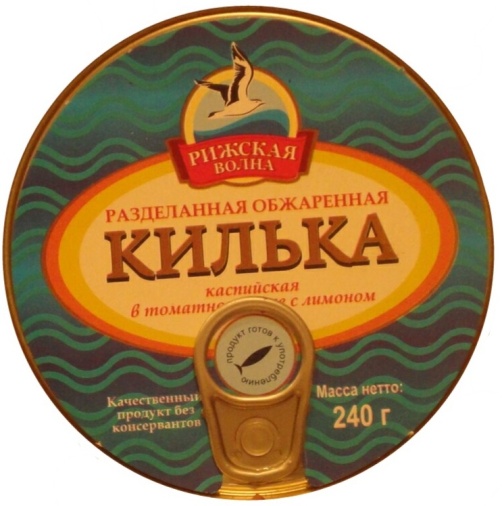 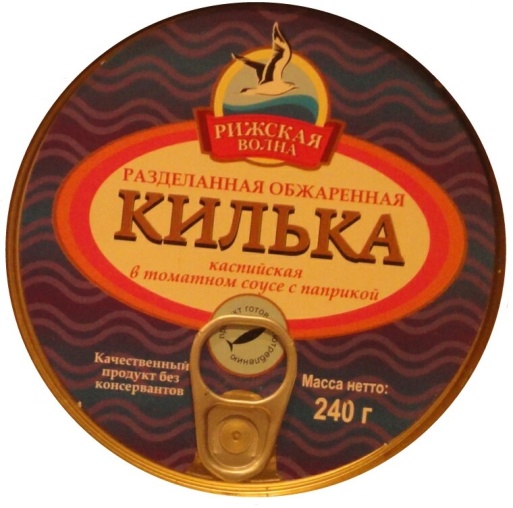          С  ключем 240 гр. (с лимоном)                             С ключем 240 гр.( с паприкой) 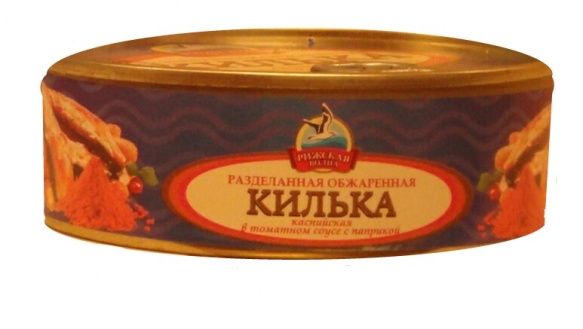 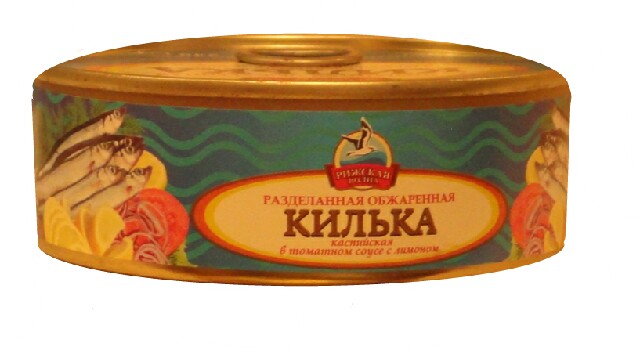       Без ключа 240 гр. (с лимоном)                             Без ключа 240 гр.( с паприкой)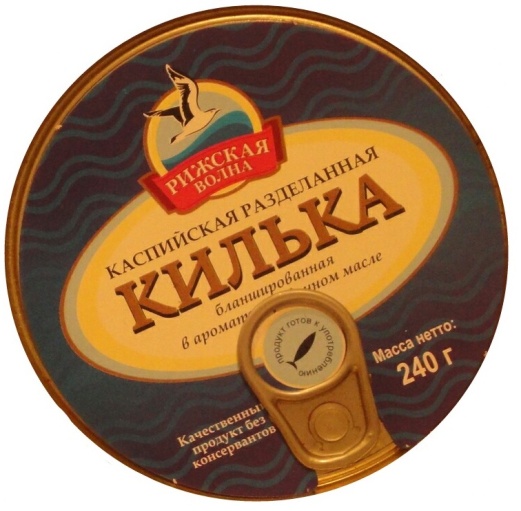 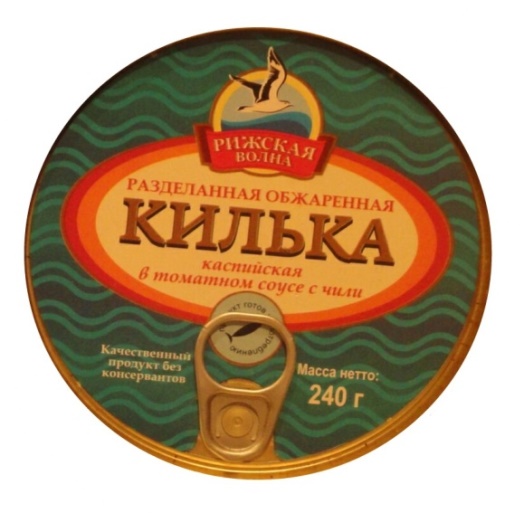      С  ключем 240 гр. (с чили)                                       С ключем 240 гр.( в масле)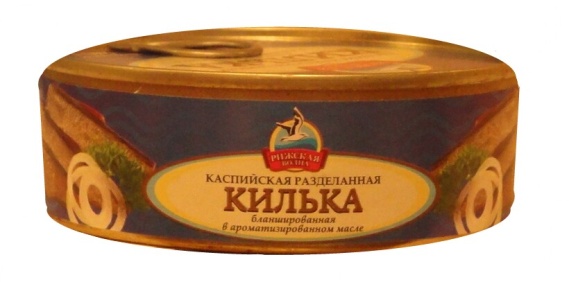 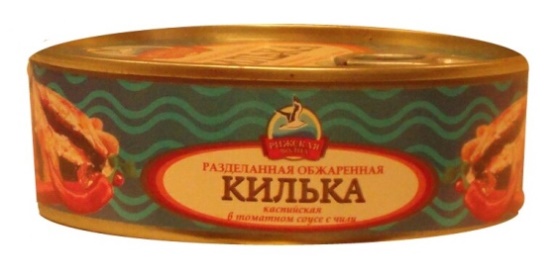     Без ключа 240 гр. (с чили)                                        Без ключа 240 гр.( в масле)